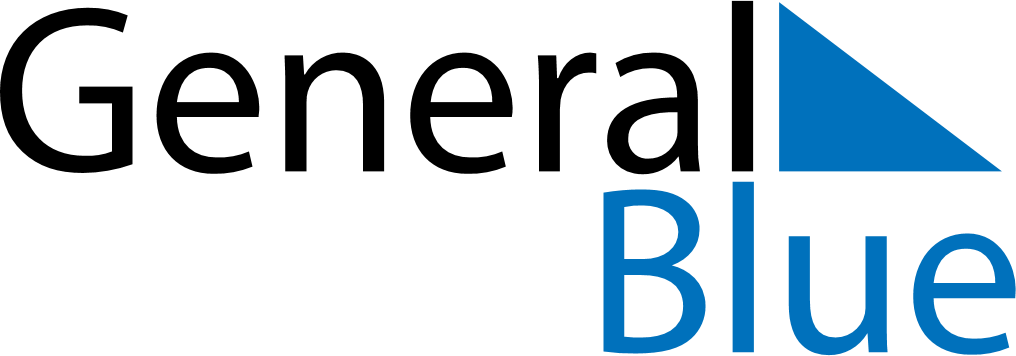 February 2023February 2023February 2023February 2023KosovoKosovoKosovoSundayMondayTuesdayWednesdayThursdayFridayFridaySaturday12334567891010111213141516171718Independence DayIndependence Day1920212223242425262728